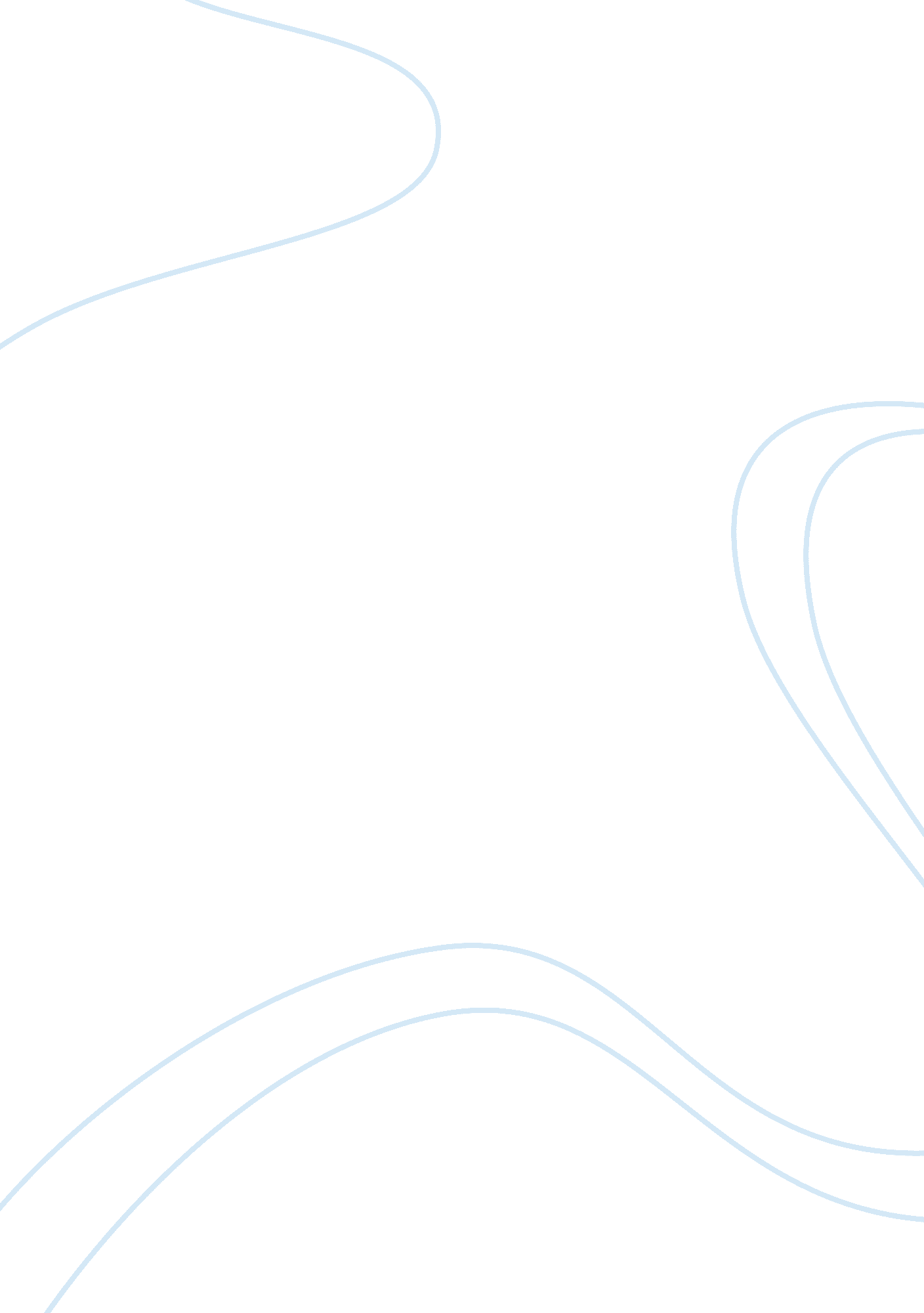 Regulation of skeletal muscle blood flow biology essay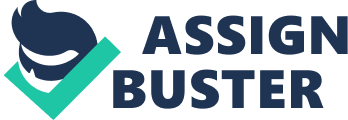 During exercising, contraction of the skeletal musculus causes an addition in the demand for O that is compensated for by an addition in blood flow and therefore O bringing to the exerting musculus ( Gonzalez-Alonso 2008 ; Kirby et Al. 2008 ; Rosenmeier et Al. 2004 ) . This addition in blood flow is determined by the viing influence from metabolites that are released locally within the skeletal musculus to do vasodilation ( Rosenmeier, Hansen, & A ; Gonzalez-Alonso 2004 ) and increases in musculus sympathetic nervus activity ( MSNA ; ( Clifford 2008 ) . Increased MSNA causes vasoconstriction in the inactive musculus to re-direct blood flow to the exerting musculus where there is a greater demand for O ( Joyner and Thomas 2003 ) . However, late it has been shown that despite an addition in MSNA, sympathetic control in the catching musculus is reduced or wholly abolished ( Gonzalez-Alonso 2008 ; Rosenmeier, Hansen, & A ; Gonzalez-Alonso 2004 ) . It was originally postulated that this ‘ functional sympatholysis ‘ ( Joyner & A ; Thomas 2003 ; Rosenmeier, Hansen, & A ; Gonzalez-Alonso 2004 ) is a effect of increased interstitial and go arounding metabolites ; viz. H ( H+ ) , inorganic phosphate ( Pi ) , K ( K+ ) , prostaglandins ( PGs ) , adenosine and azotic oxide ( NO ) , that are apparent with exercising ( Gonzalez-Alonso 2008 ) . More late nevertheless, emerging grounds suggests that adenosine triphosphate ( ATP ) is the lone metabolite that is capable of bring oning both skeletal musculus vasodilation and blunting vasoconstriction to modulate skeletal musculus blood flow during exercising ( Gonzalez-Alonso 2008 ) . Although the presence of ATP during exercising is good documented, it is ill-defined as to where the beginning of ATP originates. It is known that ATP can be present in high concentrations during musculus contraction but interestingly is unable to traverse the endothelium ( Clifford 2008 ) . It has been postulated hence, that in conditions of high O demand erythrocytes map as an O detector thereby let go ofing ATP in response to the figure O bindings sites that are available in the hemoglobin molecule ( Gonzalez-Alonso et al. 2002 ) . Consistent with this possibility, recent probes have been carried out to find whether plasma ATP concentration additions in response to dynamic handgrip exercising and whether this addition corresponds to a lessening in venous O content ( Wood et al. 2009 ) . Measurements were taken from 10 healthy male voluntaries at remainder and during 30 and 180 s of dynamic handle exercising at 45 % maximum voluntary contraction ( MVC ) . Results demonstrated an initial addition in venous plasma ATP concentration from baseline to 30 s of handle exercising ( 0. 60 A± 0. 17 and 1. 04 A± 0. 33 AµM/L, severally ) which remained significantly elevated after 180 s into exercising ( 0. 92 A± 0. 26 AµM/L ; ( Wood, Wishart, Walker, Askew, & A ; Stewart 2009 ) . This addition in ATP concentration was reciprocally correlated to a important decrease in venous O content ( from 102. 8 A± 22. 5 mL/L at remainder to 68. 3 A± 16. 0 mL/L after 30 s exercising ) that remained significantly lower than remainder after 180 s of exercising ( 75. 8 A± 14. 8 ml/L ; ( Wood, Wishart, Walker, Askew, & A ; Stewart 2009 ) . Although these consequences do non supply direct grounds to show the exact beginning of ATP, findings are consistent with the averment that deoxygenation of blood ( as is the instance during exercising ) acts a stimulation for the release of ATP ( Wood, Wishart, Walker, Askew, & A ; Stewart 2009 ) . It has been proposed that ATP released in this mode is controlled by the cystic fibrosis transmembrane conductance regulator ( Sprague et al. 1998 ) . However, in dissension to the above findings, old research has demonstrated that both patients with cystic fibrosis and healthy controls elicit indistinguishable blood flow responses to incremental handle exercising at 5, 10 and 15 % MVC ( Schrage et al. 2005 ) . Therefore, it may be sensible to presume that ATP let go of originates from the red blood cell but may be stimulated by an alternate tract. There is recent grounds to propose that the release of ATP from ruddy blood cells is stimulated by intracellular camp ( Sprague et al. 2001 ) . One of the first surveies to look into the function of ATP in the ordinance of skeletal musculus blood flow during exercising was carried out by Rosenmeier et Al ( 2004 ) . Measures of leg blood flow ( LBF ) and average arterial force per unit area ( MAP ) were obtained during extract of adenosine ( 1. 25 mg ml-1 at a rate of 16 Aµmol min-1 ) , ATP ( 1mg ml-1 at a rate of 1Aµmol min-1 ) or during knee-extensor exercising ( ~20W ) . Similar steps were so taken during the combined extract of tyramine ( 0. 52mg ml-1 at a rate of ~13. 21Aµmol min-1 ) ; a good known vasoconstrictive drug that acts to do release of noradrenalin from sympathetic nervus terminuss ( Rosenmeier, Hansen, & A ; Gonzalez-Alonso 2004 ) . Findingss indicated that despite a important addition in MSNA and venous noradrenalin, tyramine evoked vasoconstriction was wholly abolished in response to both ATP extract and exercising, but non in response to adenosine extract ( LBF decreased from 3. 8 A± 0. 3 to 1. 7 A± 0. 21 lmin-1 ) . Therefore, these informations suggest that ATP may be implicated in the ordinance of blood flow and O bringing by bring oning vasodilation which overrides any coincident addition in sympathetic vasoconstriction ( Rosenmeier, Hansen, & A ; Gonzalez-Alonso 2004 ) . It is interesting to observe that the evident addition in vasodilation is apparent despite elevated noradrenalin degrees and any accretion of metabolites within the musculus ( Gonzalez-Alonso 2008 ) . Therefore, this may propose that the conducive consequence of ATP is at the degree of the post-junctional I±-adrenoreceptors that are located on the vascular smooth musculus, but was non straight assessed in this survey ( Gonzalez-Alonso 2008 ) . To determine this possibility Kirby et Al ( 2008 ) designed an experiment whereby selective I±-1- and I±-2-adrenoreceptor agonists were used to arouse vasoconstriction as opposed to tyramine which stimulates these receptors indirectly ( Gonzalez-Alonso 2008 ) . Using Doppler ultrasound techniques, steps of forearm blood flow ( FBF ) were obtained to find the vasoconstrictive response to direct I±1- or I±2 – receptor stimulation ( via phenylephrine and dexmedetomidine, severally ) during moderate strength handle exercising ( ~15 MVC ) , extract of adenosine ( 73 A± 8 nmol ( dl forearm volume ) -1 min-1 ) and extract of ATP ( 11 A± 2 nmol ( dl forearm volume ) -1 min-1 ) . Findingss demonstrated that both adenosine extract and handle exercising decreased the vasoconstrictive response to direct I±1- and I±2-adrenoreceptor stimulation ( a?† FVC -39 A± 5 % and -11 A± 3 % severally ) , nevertheless this response was wholly abolished as a consequence of extract of ATP ( a?† FVC = -3 A± 2 % ) . These consequences contrast those reported by Rosenmeier et Al ( 2004 ) whereby both exercising and ATP wholly abolished the vasoconstrictive response to tyramine but adenosine extract reportedly had no consequence. This disagreement between findings may be attributed to the difference in exercising that is employed in either survey. It has late been shown that functional sympatholysis is dependent on musculus mass ( Gonzalez-Alonso 2008 ) . Therefore, it is possible that the greater contraction of musculus mass required for articulatio genus extensor exercising ( Rosenmeier, Hansen, & A ; Gonzalez-Alonso 2004 ) caused fading of local vasodilative signals i. e. adenosine, whereas contraction of a little musculus mass as required for handle exercising may let local vasodilative factors to rule. It is hence hard to find whether the sympatholytic consequence of ATP is determined by ATP itself, or merchandises of ATP debasement. To further differentiated the consequence of adenosine and ATP extract, extra research was carried out to show that progressive extract of ATP significantly reduced the vasoconstrictive response during moderate to high doses whereas the vasoconstrictive response to graded extract of adenosine was increasingly greater ( Gonzalez-Alonso 2008 ) . Thus these findings suggests that the sympatholytic consequence of ATP Acts of the Apostless at the degree of the post-junctional I±1- and I±2- adrenoreceptors and furthermore that this response is graded dependant of the dosage of ATP ( Kirby, Voyles, Carlson, & A ; Dinenno 2008 ) . These findings are limited nevertheless when sing that small attending has been given as to whether ATP induced sympatholysis is mediated by ATP itself or the merchandises of ATP dislocation, i. e. adenosine diphosphate ( ADP ) and adenosine monophosphate ( AMP ) ( Gonzalez-Alonso 2008 ) . A survey carried out my Rosenmeier et Al ( 2008 ) conducted an experiment to look into this possibility and demonstrated that neither ADP, AMP or adenosine extract abolished the vasoconstrictive response evoked by extract of tyramine ( Gonzalez-Alonso 2008 ; Rosenmeier et Al. 2008 ) proposing that it is the typical ability of ATP itself, instead than its dephosphorylated metabolites that attenuate the sympathetic vasoconstriction response during exercising ( Clifford 2008 ) . It is thought that ATP exerts its regulative consequence on blood flow via activation of purinergic receptors ( Mortensen et al. 2009a ; Mortensen, Gonzalez-Alonso, Nielsen, Saltin, & A ; Hellsten 2009b ) . It has antecedently been shown that activation of the P2x receptors located in smooth musculus cells will bring on vasoconstriction whereas activation of the P2y receptors located on the vascular endothelium induces vasodilation ( Burnstock 2007 ) . However, recent analysis of purinergic receptor messenger RNA by usage of immunohistochemistry techniques has shown that P2x1 every bit good as P2y2 receptors are located on the vascular endothelium ; proposing that both these receptors are involved in the vasodilatory response to ATP in the skeletal musculus ( Mortensen, Gonzalez-Alonso, Bune, Saltin, Pilegaard, & A ; Hellsten 2009a ) . It has been suggested that ATP-induced vasodilation is incurred by triping the release endothelium-derived relaxing factors ( EDRFs ) from P2y receptors ( Mortensen, Gonzalez-Alonso, Bune, Saltin, Pilegaard, & A ; Hellsten 2009a ) . To determine this possibility Mortensen et Al ( 2009a ) investigated whether the vasodilatory response to ATP is mediated by NO or PGs by using inhibitors of these metabolites in add-on to finding as to whether ATP-induced vasodilation is partially mediated by activation of P1 receptors ( adenosine receptors ) . Systemic and leg blood flow were measured in 19 healthy male participants at remainder and during ATP extract ( 0. 45-2. 45 I? mol/min ) into the femoral arteria for 5-7 proceedingss under either a control status, NG-monomethyl-L-arginine ( L-NMMA ; a azotic oxide synthase inhibitor, 12. 3 A± 0. 3 mg/min ) entirely, Indocin ( INDO ; inhibits production of prostaglandins, 613 A± 12I? g/min ) entirely, combined L-NMMA and INDO or theophylline extract ( TEO ; adenosine receptor blocker, 400 A± 26mg ) . In response to the extract of ATP, consequences demonstrate an addition in LBF from baseline ( by 1. 82 A± 0. 14 l/min ) that was non present when ATP was co-infused with either L-NMMA or INDO whereby LBF was really significantly decreased ( from 2. 45 A± 0. 29 after ATP extract to 1. 79 A± 0. 17 and 1. 83 A± 0. 17l/min severally ) . Furthermore, there is grounds to demo that this decrease in LBF is greatest when the two inhibitors were combined ( from 2. 45 A± 0. 29 to 1. 39 A± 0. 03l/min ) whereas extract of TEO had no consequence on leg hyperemia or systemic variables. These consequences hence suggest that both NO and PGs play a function in ATP-induced vasodilation but encirclement of P1 receptors has no consequence thereby extinguishing a conducive function for adenosine ( Mortensen, Gonzalez-Alonso, Bune, Saltin, Pilegaard, & A ; Hellsten 2009a ) . Although ATP has been shown to bring on both vasodilation and blunt the vasoconstrictive response to exercising, the mechanisms underlying this consequence have merely late been considered ( Mortensen, Gonzalez-Alonso, Nielsen, Saltin, & A ; Hellsten 2009b ) . Mortensen et Al ( 2009b ) recruited ten healthy male persons to undergo 15 proceedingss of both ATP extract into the femoral arteria ( 0. 03 and 0. 14 Aµmol/min-1/kg leg mass-1 ) and one leg articulatio genus extensor exercising ( 18 A± 0 and 13 A± 1 W ) that was interspersed by 45 min of remainder ( Mortensen, Gonzalez-Alonso, Nielsen, Saltin, & A ; Hellsten 2009b ) . Coincident blood samples ( 1-5ml ) from the femoral arteria and vena were taken at remainder and during both ATP extract and exercising tests ( 1. 5, 4 10 min ; ( Mortensen, Gonzalez-Alonso, Nielsen, Saltin, & A ; Hellsten 2009b ) . Consequences indicated that neither adenosine nor interstitial bases changed in response to arterial extract of ATP whereas the concentration of noradrenalin was increased to a similar degree during musculus contraction, ATP extract and in the control musculus. It is interesting to observe, that despite an addition in noradrenalin concentration ( proposing increased MSNA ) , findings clearly indicate an addition in LBL in response to both intraluminal extract of ATP and one leg articulatio genus extensor exercising ( from ~0. 3l/min to 4. 2 A± 0. 3 and 4. 6 A± 0. 5l /min, severally ) . Conclusively, these findings suggest that the sympatholytic and vasodilatory response to intraluminal extract of ATP is mediated via purinergic receptors located on the vascular endothelium. Additionally, given the vasodilatory response that has been reported despite increased MSNA, findings support the construct that ATP-induced vasodilation overrides any coincident addition in vasoconstriction. In decision, probe into the function of ATP in the ordinance of skeletal musculus blood flow has clearly demonstrated ATP as a powerful substance to bring on vasodilation and blunt sympathetic vasoconstrictive response during exercising. However, the mechanisms underlying this functional sympatholysis have merely late been investigated and farther research is required to clarify as to the exact conducive function of EDRFs. 